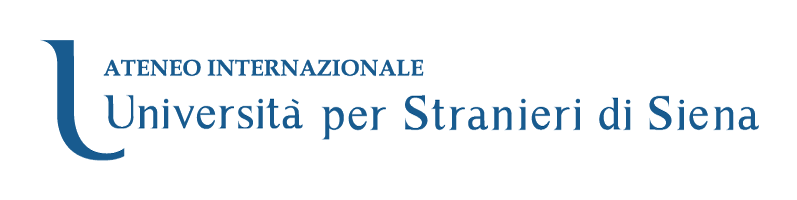 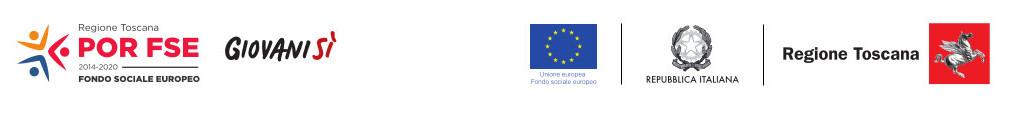 "The Pegasus scholarships are funded with the resources of the POR ESF TOSCANA 2014/2020 within Giovanisì (www.giovanisi.it), the Tuscany Region's project for the autonomy of young peopleForm C/1 – Self-declaration on the requirements for applying for Pegaso scholarships(attachment to the application for admission to the doctoral programme – 36th cycle)SELF-DECLARATIONI, the undersigned, (Surname and Name) ___________________________________________ born on ___/___/ _____ in __________________________________ Country_____________________ REQUEST TO APPLYfor a PEGASO doctoral scholarship for research on specific topics (pursuant to the Regional Notice issued by Executive Decree no. 1157 of 27 January 2020 and  Regional Notice issued by Executive Decree no 2625 of 19 February 2020 POR ESF 2014-2020 – Giovanisì)Scholarship for research on a specific topic : (select the desired option)☐ Pegaso Scholarship for research on “Digital LEI - Recording Italian Etymological Lexicon in Digital Format”.☐ Pegaso Scholarship for research on “MOOC - Big data and foreign languages: acquisition implications on teaching methodologies and teaching technologies”.☐ Pegaso Scholarship for research on “TuSCAN – Tuscan Seventeenth Century Network. Multimedia Archive”.TO THIS END, I DECLARE THATpursuant to art. 46 of Presidential Decree no. 445 dated 28 December 2000, I am aware of the penalties in the case of false statements, or production and use of false documents, in particular art. 76 of said Presidential Decree:ONLY for the Scholarship for research on LEI and MOOC I am willing to spend at least 12 months  over the course of the three-year degree programme; I am aware that failure to complete the period of stay abroad may result in the Regione Toscana revoking the entire scholarship ;ONLY for the Scholarship for research on TuSCAN I am willing to spend at least 3 months for training/research in an applied context, such as a company, public research institute, any other public institution (non-university)I am aware that failure to complete at least 3 months of training/research in an applied context, such as a company, public research institute, any other public institution (non-university) may result in the Regione Toscana revoking the entire scholarship ;FOR ALL PEGASO SCHOLARSHIPS FOR RESEARCH ON SPECIFIC TOPICSThat:I am less than 35 years old at the time of application for admission to the doctoral programme selection procedure;I have B2-level proficiency in spoken and written English (except for candidates who are native English speakers), certified through appropriate documentation. In the absence of such documentation, the candidate’s level of proficiency in English will be assessed by the University;to formally declare their willingness to carry out study and research stays abroad for at least 6 months in the three-year period and to be aware that the failure to carry out the stay abroad may lead to the revocation of the financing for the entire scholarship by the Region;I am willing to attend courses to acquire soft skills and knowledge of the job world and the field of research, that will be proposed by the project supervisor over the course of  the three-year doctoral programme; I am willing to draft the doctoral thesis in English or Italian (in cases where scientific literature in the field is mainly in English or another foreign language); in any case the thesis abstract should be provided in both English and Italian; I undertake to draft, for each year of the programme, an annual report and a final  report on training activities and research undertaken and on my degree of satisfaction; I am aware that, should I withdraw from the programme or interrupt my studies within the first 3 months or without having achieved any results documented with regard to the competences acquired, the Regione Toscana will not reimburse the costs of the scholarship and the University for Foreigners in Siena will be obliged to request repayment of the monthly stipends disbursed;All suspension cases are provided by law, Other types of suspensions will not usually be accepted.I am aware that, should I wish to decline or drop a scholarship, I must notify the reason for doing so in writing to: Scuola Superiore di Dottorato e di Specializzazione – SSDS - the University for Foreigners of Siena – P.zza Carlo Rosselli 27/28 – 53100 Siena. The notification must arrive in time for the University for Foreigners of Siena to notify the Region within 5 days of the date of the withdrawal of the scholarship;I am aware that making false statements is a crime punishable in accordance with the criminal code and specific laws on the matter;I am aware that those applying for the “Pegaso scholarships for research on specific topics” specific discussion topics are envisaged for the purpose of verifying skills, pursuant to article 5 of the Competition announcement for admission to the Degree Programme in Historical Linguistics, Educational Linguistics and Italian Studies. The Italian Language, Other languages and Cultures, A.Y. 2019/2020 – 36th cycle. I am aware that the interview will be carried out through the Google meet platform and that the methods for connecting will be published on the internet page: https://www.unistrasi.it/1/445/Dottorati.htmLastly, I declare :that I am aware that, pursuant to and by effect of EU Regulation 679/2016, personal data collected in connection to this procedure will be processed exclusively to fulfil obligations concerning publicity, transparency and dissemination of information by public administrations, in full compliance with the laws in force.Date, _______				Signature ___________________________________